Pravé bohatstvíOtec velmi bohaté rodiny vzal svého syna na venkov s úmyslem ukázat mu, v jaké bídě někteří lidé žijí. Pár dní a nocí strávili na malém horském hospodářství, které vlastnila nemajetná rodina. Když se vraceli domů, otec se syna ptá, jak se mu výlet líbil. „To bylo úžasné, tati!“ Otec mu s úsměvem odpověděl. „Viděl jsi, v jaké bídě ti lidé žijí? Řekni mi, čemu jsi se na tomto výletě naučil?“  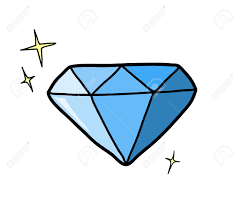 A syn mu na to odvětil:  „Viděl jsem, že my máme jednoho psa a oni čtyři. My máme bazén do poloviny zahrady a oni potok, co nikde nekončí. My jsme si koupili do zahrady svítilny a jim v noci svítí hvězdy. Naše veranda sahá až po přední zahrádku a jim patří celý horizont.My žijeme na malém pozemku a oni mají pole, kde nevidíš konce. My máme sluhy, co nás obsluhují, ale oni slouží druhým. My si své potraviny kupujeme, oni si pěstují vlastní. Náš pozemek je obehnaný ochrannou zdí, oni zeď nepotřebují.“Otce to zcela umlčelo. A pak syn dodal: „Tati, děkuji ti, že jsi mi ukázal i jiný pohled na štěstí.“